                                                  Проектвнесен инициативной группой депутатов СоветаҠАРАР                                                                                             РЕШЕНИЕОб избрании состава Постоянной комиссии по  социально-гуманитарным вопросам  Совета сельского поселения Шаранский сельсовет муниципального района Шаранский район Республики Башкортостан  В соответствии со статьей 12 Регламента Совета сельского поселения Шаранский  сельсовет муниципального района Шаранский район Республики Башкортостан Совет сельского поселения Шаранский сельсовет муниципального района Шаранский район Республики Башкортостан решил:      1. Сформировать Постоянную комиссию по социально- гуманитарным вопросам  в количестве 3-х депутатов. 2. Избрать в состав Постоянной комиссии по социально- гуманитарным вопросам  следующих депутатов Совета:Баянова Лилия Вадутовна - избирательный округ № 3;Дюкарева Альфида Ибатовна - избирательный округ № 6;Кучмухаметов Ильгам Нурмухаметович - избирательный округ № 6.   Глава сельского поселения Шаранский сельсовет   муниципального района Шаранский район   Республики Башкортостан                                                          Г.Е.Мухаметовс. Шаран____09. 2019  № ____                                        Башкортостан РеспубликаһыШаран районымуниципаль районыныңШаран ауыл Советы ауыл биләмәһе Советы452630 Шаран ауылы, Кызыл урамы 9Тел.(347) 2-22-43,e-mail:sssharanss@yandex.ruШаран  ауылы, тел.(34769) 2-22-43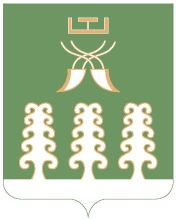 Республика БашкортостанСовет сельского поселенияШаранский сельсоветмуниципального районаШаранский район452630 с. Шаран ул. Краснаяая,9Тел.(347) 2-22-43,e-mail:sssharanss@yandex.ruс. Шаран тел.(34769) 2-22-43